§4320-C.  Emergency servicesIf a carrier offering a health plan provides or covers any benefits with respect to services in an emergency facility or setting, the plan must cover emergency services without prior authorization.  Cost-sharing requirements, such as a deductible, copayment amount or coinsurance rate, for out-of-network services are the same as requirements that would apply if such services were provided in network, and any payment made by an enrollee pursuant to this section must be applied to the enrollee's in-network cost-sharing limit.  The enrollee's responsibility for payment for covered out-of-network emergency services must be limited so that if the enrollee has paid the enrollee's share of the charge as specified in the plan for in-network services, the carrier shall hold the enrollee harmless from any additional amount owed to an out-of-network provider for covered emergency services and make payment to the out-of-network provider in accordance with section 4303‑C or, if there is a dispute, in accordance with section 4303‑E.  A carrier offering a health plan in this State shall also comply with the requirements of section 4304, subsection 5.  [PL 2019, c. 668, §4 (AMD).]SECTION HISTORYPL 2011, c. 364, §34 (NEW). PL 2019, c. 238, §3 (AMD). PL 2019, c. 668, §4 (AMD). The State of Maine claims a copyright in its codified statutes. If you intend to republish this material, we require that you include the following disclaimer in your publication:All copyrights and other rights to statutory text are reserved by the State of Maine. The text included in this publication reflects changes made through the First Regular and First Special Session of the 131st Maine Legislature and is current through November 1. 2023
                    . The text is subject to change without notice. It is a version that has not been officially certified by the Secretary of State. Refer to the Maine Revised Statutes Annotated and supplements for certified text.
                The Office of the Revisor of Statutes also requests that you send us one copy of any statutory publication you may produce. Our goal is not to restrict publishing activity, but to keep track of who is publishing what, to identify any needless duplication and to preserve the State's copyright rights.PLEASE NOTE: The Revisor's Office cannot perform research for or provide legal advice or interpretation of Maine law to the public. If you need legal assistance, please contact a qualified attorney.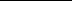 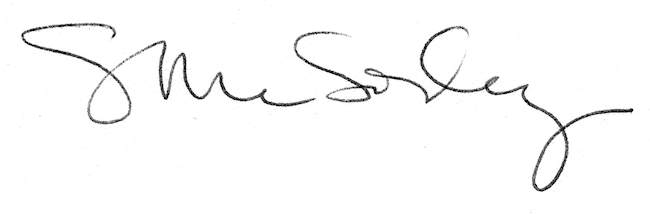 